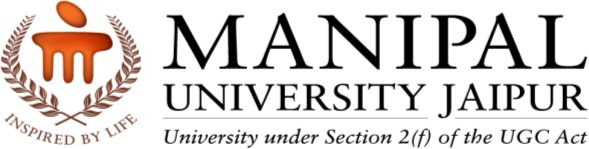                                    Directorate of Online Education                                      INTERNAL ASSIGNMENT SET-IIQuestion 1 Describe main steps in construction of index numbers.Answer- Main steps in the construction of index numbers To follow the steps many problems are encountered which are to be discussed carefully. There are many difficulties in following the steps involved in the construction of index numbers. The following steps are discussed in detail.1. Purpose of index numberManipal UniversityFully solved assignment available for session Feb/March 2021,your last date is 31th July 2021.Lowest price guarantee with quality.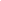 Charges INR 150 only per assignment. For more information you can get via mail or Whats app also
Mail id is aapkieducation@gmail.comOur website www.aapkieducation.comAfter mail, we will reply you instant or maximum1 hour.Otherwise you can also contact on ourwhatsapp no 8791490301.Contact no is +91 87-55555-879Question 2 Explain advantages and disadvantages of business forecasting.Answer- Advantages of business forecasting Helpful in increasing profit and reducing lossesEvery business is carried out with the purpose of earning maximum profits. So, by forecasting the future price of the product and its demand, the businessman can predetermine the production Question 3 Describe utility and components of time series analysis.Answer-  Utility of the Time SeriesThe following are the possible uses of the time series:i. The comparative study of behaviour of the variable over different periods of time can be done. The variable may be export figures, quantity of industrial production etc.ii. Forecasting can be done using the time series. By studying the variations and other behaviour SESSIONFEB/MARCH 2021PROGRAMMEMASTER OF BUSINESS ADMINISTRATION (MBA)SEMESTERICOURSE CODE & NAMEDMBA103-STATISTICS FOR MANAGEMENTCREDITS4NUMBER OF ASSIGNMENTS,CREDITS & MARKS024 Credits, 30 Marks each